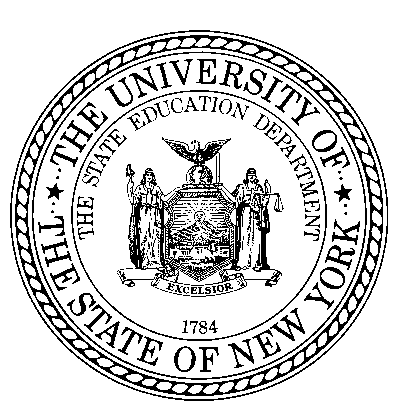 VR-571XSupported Employment571X-IntakeINITIAL ASSESSMENTAV#:(7 digits)ACCES-VR ID#:(6 digits)CAMS ID #:(10 digits)VR District Office: Provider:VRC Name:NYS Fiscal System ID:NYS Fiscal System ID:NYS Fiscal System ID:Intake Date:Report Date:Report Date:Participant First Name:Participant Last Name:Participant Phone Number:Participant Phone Number:Participant Email Address:Participant Email Address:1.1.Can you assist this individual in finding employment?Can you assist this individual in finding employment?Can you assist this individual in finding employment?Can you assist this individual in finding employment?YesNo2.2.Are there any assets/barriers related to the disability that you need to discuss with the VRC prior to the development of the VR Individualized Service Plan?Are there any assets/barriers related to the disability that you need to discuss with the VRC prior to the development of the VR Individualized Service Plan?Are there any assets/barriers related to the disability that you need to discuss with the VRC prior to the development of the VR Individualized Service Plan?Are there any assets/barriers related to the disability that you need to discuss with the VRC prior to the development of the VR Individualized Service Plan?YesNoIf yes, explain:3.3.If you do not accept this individual for services, please explain: If you do not accept this individual for services, please explain: If you do not accept this individual for services, please explain: If you do not accept this individual for services, please explain: If you do not accept this individual for services, please explain: If you do not accept this individual for services, please explain: If you do not accept this individual for services, please explain: If you do not accept this individual for services, please explain: 4.4.Please list the next steps, including the next scheduled appointment.Please list the next steps, including the next scheduled appointment.Please list the next steps, including the next scheduled appointment.Please list the next steps, including the next scheduled appointment.Please list the next steps, including the next scheduled appointment.Please list the next steps, including the next scheduled appointment.Please list the next steps, including the next scheduled appointment.Please list the next steps, including the next scheduled appointment.Comments/Next Steps:Comments/Next Steps:Comments/Next Steps:Comments/Next Steps:Comments/Next Steps:Comments/Next Steps:5.Date  Referral Received:Date  Referral Received:Date  Referral Received:6.6.Was this report completed and submitted within the required 20 days from the receipt of authorization?Was this report completed and submitted within the required 20 days from the receipt of authorization?Was this report completed and submitted within the required 20 days from the receipt of authorization?Was this report completed and submitted within the required 20 days from the receipt of authorization?YesNoIf No, please explain and maintain adequate supporting documentation in the participants file. If No, please explain and maintain adequate supporting documentation in the participants file. If No, please explain and maintain adequate supporting documentation in the participants file. If No, please explain and maintain adequate supporting documentation in the participants file. If No, please explain and maintain adequate supporting documentation in the participants file. If No, please explain and maintain adequate supporting documentation in the participants file. If No, please explain and maintain adequate supporting documentation in the participants file. If No, please explain and maintain adequate supporting documentation in the participants file. 8.8.Date of next appointment:Date of next appointment:Date of next appointment:Completed By: Completed By: Completed By: Completed By: Completed By: Qualified Staff SignatureQualified Staff SignatureDatePrinted NameTitlePhone Number:Email: